Ahmed Mohamed Tag's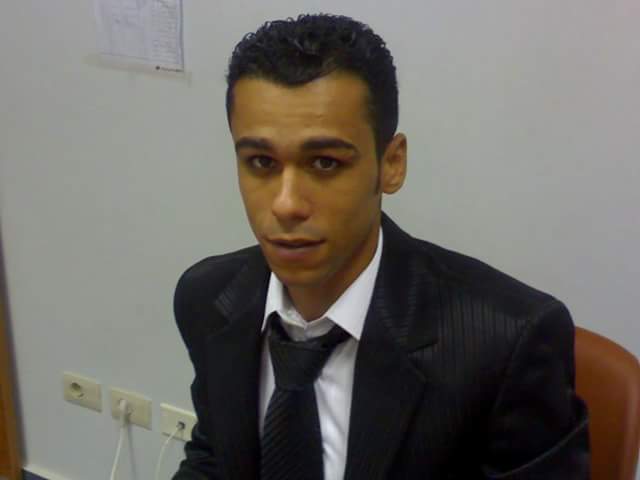 Curriculum VitaePersonal Data:-Name                     : Ahmed Mohamed tag  Date Of Birth        : 28/8/1986		Gender                  : Male.Marital Status      : Married.Academic onalification:-Degree                  : Bachelor of Education in Library and Information                                    Technology and Education.                  University             : Al-Azhar University.Computer Skills:--Using the computer and managing Files.Writing and coordinating Documents using Word processing.-Preparing and Using Spreadsheets using (Microsoft Excel).-Programming databases using (Microsoft Access).-- Good Command of Information and Communication.Attended Courses Language skills:-Mother Language: ArabicForeign Language: EnglishPersonal Skills:--Have ability to work hard and more time.-Ability to learn new tasks quickly.-Ability to work individually or as an active team member.-Have a good background of almost things in life.-Excellent communication skills.-Identifying and solving problems.-Ability to work under pressure.Experiences:-Cabinet of the eastern province Specialist libraries in Masr Public Library still now.Courses:-- A comprehensive Seminar in "Canadian Program in Soft Skills" "Stress Management – Anger Management – Dealing with Personalities".  - A comprehensive Seminar in "Canadian Program in Soft Skills" "Leader Ship and Confidence – Planning Skills ".- A comprehensive Seminar in "Canadian Program in Soft Skills" "Anger Management – The Secret of Psychological Power".- A comprehensive Seminar in Technical Operations in libraries.- English Conversation Course.Current contact information:-Country     : EgyptMobile      : 002 / 01275341037E-mail       : ahmedtagretag@gmail.com 